基本信息基本信息 更新时间：2023-03-26 19:12  更新时间：2023-03-26 19:12  更新时间：2023-03-26 19:12  更新时间：2023-03-26 19:12 姓    名姓    名陈硕陈硕年    龄23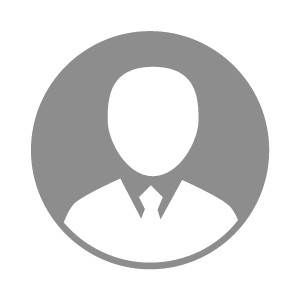 电    话电    话下载后可见下载后可见毕业院校黑龙江农业工程学院邮    箱邮    箱下载后可见下载后可见学    历大专住    址住    址河北省唐山市汉沽管理区时代嘉园305一栋502河北省唐山市汉沽管理区时代嘉园305一栋502期望月薪5000-10000求职意向求职意向养殖场兽医专家养殖场兽医专家养殖场兽医专家养殖场兽医专家期望地区期望地区河北省/唐山市河北省/唐山市河北省/唐山市河北省/唐山市教育经历教育经历就读学校：黑龙江农业工程学院 就读学校：黑龙江农业工程学院 就读学校：黑龙江农业工程学院 就读学校：黑龙江农业工程学院 就读学校：黑龙江农业工程学院 就读学校：黑龙江农业工程学院 就读学校：黑龙江农业工程学院 工作经历工作经历工作单位：中粮 工作单位：中粮 工作单位：中粮 工作单位：中粮 工作单位：中粮 工作单位：中粮 工作单位：中粮 自我评价自我评价其他特长其他特长